THE COUNCILCity of New Orleans     HELENA MORENO		          						JP MORRELLCouncilmember-At-Large						               Councilmember-At-LargeJOSEPH I. GIARRUSSO III       LESLI D. HARRIS               FREDDIE KING III          EUGENE J. GREEN, JR.   OLIVER M. THOMAS, JR.  Councilmember District A	Councilmember District B     Councilmember District C    Councilmember District D    Councilmember District EAGENDARegular Meeting of the City Councilto be held in City Hall Council Chamber on Thursday, April 18, 2024 at 10:00 A.M.ROLL CALLLORA W. JOHNSONCLERK OF COUNCILINVOCATIONPASTOR BRANDON BOUTINUNITED FELLOWSHIP FULL GOSPEL BAPTIST CHURCHPLEDGE OF ALLEGIANCEEUGENE J. GREEN, JR.COUNCILMEMBER DISTRICT “D”PUBLIC E-COMMENT FORMS, RULES AND INFORMATION ARE AVAILABLE AThttps://council.nola.gov/home/SPECIAL ORDERS OF BUSINESSFIRST ORDER OF BUSINESS – PRESENTATION – KELLY BLACKWELL, DAUGHTER OF ROBERT ALEXANDER “BUMPS” BLACKWELLBrief:Presenting Kelly Blackwell with a proclamation in honor of her father Robert Alexander "Bumps" Blackwell  for his extensive contribution to music in New Orleans and worldwide.  Robert Alexander "Bumps" Blackwell (May 23, 1918 – March 9, 1985) was an American bandleader, songwriter, arranger, and record producer, best known for his work overseeing the early hits of Little Richard which paved the way for rock & roll and soul music. He is also responsible for grooming Ray Charles, Quincy Jones, Ernestine Anderson, Lloyd Price, Sam Cooke, Herb Alpert, Larry Williams, and Sly and the Family Stone at the start of their music careers.Annotation:(Cm. Morrell).TO APPEAR.SECOND ORDER OF BUSINESS – Recognition of the Orleans Parish Communication District in honor of National Public Safety Telecommunicators Week (April 14-20, 2024) - Karl Fasold, ENP, Executive Director of OPCDBrief:Every year during the second week of April, the telecommunications personnel in the public safety community, are honored. This week-long event, initially set up in 1981 by Patricia Anderson of the Contra Costa County Sheriff’s Office in California, is a time to celebrate and thank those who dedicate their lives to serving the public. It is a week that should be set aside so everyone can be made aware of their hard work and dedication. The Orleans Parish Communication District is the administrative office of 9-1-1 for the City of New Orleans. OPCD purchases and maintains equipment and provides training for new and experienced police, fire and emergency medical personnel. OPCD also governs NOLA 3-1-1, which is New Orleans primary source of local government and non-emergency services.Annotation:(Cm. Harris).TO APPEAR.THIRD ORDER OF BUSINESS – Celebration of the Opening of The New Orleans Pride Center with Remarks from New Orleans Black PrideSPEAKERS:• Kyle DeVries, New Orleans Pride Center Board President
• Lydia Hopewell, NOPC Board Secretary
• Ana Zorrilla, NOPC Board Member
• Nikki Alexander-Tumblin, New Orleans Black Pride Executive DirectorBrief:The New Orleans City Council shall recognize and celebrate the opening of the The New Orleans Pride Center, a welcome and inclusive hub for local and regional LGBTQ2IA+ individuals and communities where all feel safe to celebrate their authentic selves and thrive through connection. The Council shall also recognize New Orleans Black Pride, an organization promoting diversity, equity, and positive change in the New Orleans Black LGBTQ+ community.Annotation:(Cm. Moreno).TO APPEAR.CONSENT AGENDACOMMUNICATION – FROM ERIN SPEARS – CHIEF OF STAFF & COUNSEL, COUNCIL UTILITIES REGULATORY OFFICEBrief:Submitting the transmittal document for communications related to electric and gas utility matters to be received by the Council of the City of New Orleans at its meeting on April 18, 2024:Communications from Entergy New Orleans, LLC (“ENO”)Objections to the Advisors’ Fourth Set of Data Requests, submitted by Delta States Utilities NO, LLC, UD-24-01Revised Energy Smart Program Year 15 Implementation Plan; submitted pursuant to Resolution R-22-523; Dockets UD-22-04, UD-20-02 and UD-08-02.4th Quarter 2023 Report on Nonregulated Assets, submitted pursuant to Resolution R-98-187Other CommunicationUnopposed Motion to Modify Procedural Schedule, submitted by the Council’s Utility Advisors, UD-17-04Annotation:ELECTRONICALLY SUBMITTED.MAY BE RECEIVED.COMMUNICATION – FROM ZACHARY SMITH, OWNER, ZACH SMITH CONSULTING & DESIGNBrief:Requesting to appeal the Historic District Landmarks Commission’s decision of “denial” of an appeal from the Architectural Review Committee’s (ARC) deferral and recommendations from the ARC’s March 19, 2024 meeting regarding the application to build a 15,850 sq. ft. three-story mixed-use building for the property located at 405 Red Allen Way/820 Teche Street.Annotation:ELECTRONICALLY SUBMITTED.MAY BE RECEIVED.  (Suggested Hearing Date Set For 5/2/24).COMMUNICATION – FROM GILBERT MONTAÑO, CHIEF ADMINISTRATIVE OFFICER, CITY OF NEW ORLEANS Brief:Submitting pursuant to Section 4-106(4) of the Home Rule Charter, City Code Section 2-477, and City Council Rule 56, providing written notice of Mayor Cantrell’s approval of the appointment of Romy Samuel as the Director of Finance, in accordance with Section 4-302(2) of the Home Rule Charter.  The appointment will commence on an interim basis on April 1, 2024, and the permanent appointment will commence immediately upon City Council confirmation of the appointment. Annotation:ELECTRONICALLY SUBMITTED.MAY BE RECEIVED AND REFERRED TO THE GOVERNMENTAL AFFAIRS COMMITTEE.COMMUNICATION – FROM JENNIFER AVEGNO, MD, DIRECTOR OF THE HEALTH DEPARTMENT, CITY OF NEW ORLEANSBrief:Submitting the March 2024 documentation of all encampment clean-up efforts as required by Section 82-703 of the City Code.Annotation:ELECTRONICALLY SUBMITTED.MAY BE RECEIVED.COMMUNICATION – FROM  MICHAEL CASSESI, CASSESI COMMERCIAL CONSTRUCTIONBrief:Requesting to appeal the Historic District Landmarks Commission’s decision to levy a fine of $10,000.00 for the unpermitted removal of the roof of the structure for property located at 940 Frenchmen Street.Annotation:ELECTRONICALLY SUBMITTED.MAY BE RECEIVED.  (Suggested Hearing Date Set For 5/2/24).COMMUNICATION – FROM  ALYSSA WERNET, DIRECTOR OF OPERATIONS, THE DEMO DIVA, LLC, DEMOLITION | DUMPSTERSBrief:Requesting to appeal the Historic District Landmarks Commission’s decision of “denial” of the application for full demolition of the property located at 1428-1430 Clouet Street.Annotation:ELECTRONICALLY SUBMITTED.MAY BE RECEIVED.  (Suggested Hearing Date Set For 5/2/24).COMMUNICATION – FROM BRANDYE A. DELARGE, MBA, BUDGET ADMINISTRATOR, CITY OF NEW ORLEANS BUDGET OFFICEBrief:Submitting the Coroner’s Monthly Report for February 2024 pursuant to Sec. 2-63 of the City Code.Annotation:ELECTRONICALLY SUBMITTED.MAY BE RECEIVED.COMMUNICATION – FROM ZACHARY SMITH, OWNER, ZACH SMITH CONSULTING & DESIGNBrief:Requesting to appeal the Historic District Landmarks Commission’s decision of “denial” of an appeal of the Architecural Review Committee’s (ARC) recommendation regarding an application for alterations to the primary façade and demolition by raising the building for the property located at 2203 S. Carrollton Avenue.Annotation:ELECTRONICALLY SUBMITTED.MAY BE RECEIVED.  (Suggested Hearing Date Set For 5/2/24).COMMUNICATION – FROM JENNIFER AVEGNO, MD, DIRECTOR OF THE HEALTH DEPARTMENT, CITY OF NEW ORLEANSBrief:Submitting a proposed agreement between the City of New Orleans and Ubuntu Village NOLA, a completed contract summary form, and the related Motion, pursuant to Rule 57.Annotation:ELECTRONICALLY SUBMITTED.MAY BE RECEIVED AND REFERRED TO THE CRIMINAL JUSTICE COMMITTEE.(See Motion No. M-24-143).COMMUNICATION – FROM CLAIRE BYUN, LAND USE AND POLICY DIRECTOR, COUNCILMEMBER JOSEPH I. GIARRUSSO III, DISTRICT “A”Brief:Transmitting the Mayor’s Office of Economic Development’s recommendation of approval, and requesting the scheduling of a public hearing, for the following Restoration Tax Abatement Application(s):RTA Application #20210434, 8527 Oak Street, 8527 Oak Street LLCAnnotation:ELECTRONICALLY SUBMITTED.MAY BE RECEIVED. (Suggested Hearing Date Set For 5/2/24).COMMUNICATION – FROM AMY B. TREPAGNIER, DIRECTOR OF PERSONNEL, CITY OF NEW ORLEANS, DEPARTMENT OF CIVIL SERVICEBrief:Submitting for Council approval Amendments to the Classified Pay Plan (S&WB Customer Service) in accordance with Article X, Section 10 of the Constitution of Louisiana as adopted by the Civil Service Commission at its meeting of April 12, 2024, as outlined below:	New Classification:Annotation:ELECTRONICALLY SUBMITTED.MAY BE RECEIVED AND REFERRED TO THE BUDGET COMMITTEE.  COMMUNICATION – FROM AMY B. TREPAGNIER, DIRECTOR OF PERSONNEL, CITY OF NEW ORLEANS, DEPARTMENT OF CIVIL SERVICEBrief:Submitting for Council approval Amendments to the Classified Pay Plan (Parks and Parkways) in accordance with Article X, Section 10 of the Constitution of Louisiana as adopted by the Civil Service Commission at its meeting of April 12, 2024, as outlined below:	New Classification:Annotation:ELECTRONICALLY SUBMITTED.MAY BE RECEIVED AND REFERRED TO THE BUDGET COMMITTEE.  COMMUNICATION – FROM AMY B. TREPAGNIER, DIRECTOR OF PERSONNEL, CITY OF NEW ORLEANS, DEPARTMENT OF CIVIL SERVICEBrief:Submitting for Council approval Amendments to the Classified Pay Plan (S&WB AMI Data Analysts) in accordance with Article X, Section 10 of the Constitution of Louisiana as adopted by the Civil Service Commission at its meeting of April 12, 2024, as outlined below:	New Classifications:Annotation:ELECTRONICALLY SUBMITTED.MAY BE RECEIVED AND REFERRED TO THE BUDGET COMMITTEE.  COMMUNICATION – FROM AMY B. TREPAGNIER, DIRECTOR OF PERSONNEL, CITY OF NEW ORLEANS, DEPARTMENT OF CIVIL SERVICEBrief:Submitting for Council approval Amendments to the Classified Pay Plan (Finance) in accordance with Article X, Section 10 of the Constitution of Louisiana as adopted by the Civil Service Commission at its meeting of April 12, 2024, as outlined below:	New Classification:Annotation:ELECTRONICALLY SUBMITTED.MAY BE RECEIVED AND REFERRED TO THE BUDGET COMMITTEE.  COMMUNICATION – FROM AMY B. TREPAGNIER, DIRECTOR OF PERSONNEL, CITY OF NEW ORLEANS, DEPARTMENT OF CIVIL SERVICEBrief:Submitting for Council approval Amendment to the Classified Pay Plan (Airport) in accordance with Article X, Section 10 of the Constitution of Louisiana as adopted by the Civil Service Commission at its meeting of April 12, 2024, as outlined below:	Hiring Rate:Annotation:ELECTRONICALLY SUBMITTED.MAY BE RECEIVED AND REFERRED TO THE BUDGET COMMITTEE.  COMMUNICATION – FROM AMY B. TREPAGNIER, DIRECTOR OF PERSONNEL, CITY OF NEW ORLEANS, DEPARTMENT OF CIVIL SERVICEBrief:Submitting for Council approval Amendments to the Classified Pay Plan (HDLC/VCC) in accordance with Article X, Section 10 of the Constitution of Louisiana as adopted by the Civil Service Commission at its meeting of April 12, 2024, as outlined below:	HIRING RATESAnnotation:ELECTRONICALLY SUBMITTED.MAY BE RECEIVED AND REFERRED TO THE BUDGET COMMITTEE.  COMMUNICATION – FROM AMY B. TREPAGNIER, DIRECTOR OF PERSONNEL, CITY OF NEW ORLEANS, DEPARTMENT OF CIVIL SERVICEBrief:Submitting for Council approval Amendment to the Classified Pay Plan (Health/EMS), in accordance with Article X, Section 10 of the Constitution of Louisiana as adopted by the Civil Service Commission at its meeting of April 12, 2024, as outlined below:New Special Rate of Pay 7.	Employees in the classes of Emergency Medical Technician, Emergency Medical Technician, Advanced, Emergency Medical Technician, Paramedic or Emergency Medical Coordinator, Assistant who work “Essential and Difficult to Fill Shifts/Assignments” for which they are not regularly scheduled shall receive ten (10) percent over their normal rate of pay when actively engaged in such assignments.  “Essential and Difficult to Fill Shifts/Assignments” shall be designated by the NOEMS Director of designee in writing to the Personnel Director prior to eligibility.Annotation:ELECTRONICALLY SUBMITTED.MAY BE RECEIVED AND REFERRED TO THE BUDGET COMMITTEE.  COMMUNICATION – FROM AMY B. TREPAGNIER, DIRECTOR OF PERSONNEL, CITY OF NEW ORLEANS, DEPARTMENT OF CIVIL SERVICEBrief:Submitting for Council approval Amendment to the Classified Pay Plan (French Quarter Supplemental Police Patrol Program Special Raters of Pay), in accordance with Article X, Section 10 of the Constitution of Louisiana as adopted by the Civil Service Commission at its meeting of April 12, 2024, as outlined below:Revised and New Special Rate of Pay: (Additions are Bold, Strikethroughs are Deleted)16.	Employees in the classifications of Police Officer, Senior Police Officer, Police Corporal, Police Sergeant and Police Lieutenant who sign up for and are needed to work additional difficult to fill weekend shifts for the French Quarter Supplemental Police Patrol Program (SPPP) for which they are not regularly scheduled, will be eligible to receive an incentive payment of $100 $25 hourly for each additional shift worked.  Difficult to fill shifts shall be designated in writing to the Personnel Director prior to eligibility.17.	Employees in the classifications of Police Officer, Senior Police Officer, Police Corporal, Police Sergeant and Police Lieutenant who sign up for and are needed to work additional difficult to fill weekend shifts for the French Quarter Supplemental Police Patrol Program (SPPP) for which they are not regularly scheduled, will be eligible to receive an incentive payment of $12.50 hourly for each additional shift worked.  Difficult to fill shifts shall be designated in writing to the Personnel Director prior to eligibility.Annotation:ELECTRONICALLY SUBMITTED.MAY BE RECEIVED AND REFERRED TO THE BUDGET COMMITTEE.  COMMUNICATION – FROM TRACY TYLER, CHIEF DEPUTY CITY ATTORNEY, CONTRACTS, LAW DEPARTMENT, CITY OF NEW ORLEANSBrief:Submitting a proposed agreement between the City of New Orleans and Rice Group LLC, a completed contract summary form, and the related Motion, pursuant to Rule 57.Annotation:ELECTRONICALLY SUBMITTED.MAY BE RECEIVED AND REFERRED TO THE GOVERNMENTAL AFFAIRS COMMITTEE.(See Motion No. M-24-151).COMMUNICATION – FROM ERIKA GATES, GATES PRESERVATION, LLCBrief:Requesting to appeal the Vieux Carré Commission’s decision of “denial” of an appeal of the Architecural Review Committee’s (ARC) proposal to retain various violations including proposed retention of above ground pool, per application and materials received 11/27/2023 for the property located at 1022 Royal Street.Annotation:ELECTRONICALLY SUBMITTED.MAY BE RECEIVED.  (Suggested Hearing Date Set For 5/2/24).COMMUNICATION – FROM MATT TORRI, DIRECTOR, DEPARTMENT OF SANITATION, CITY OF NEW ORLEANS Brief:Submitting a proposed Amendment No. 3 between the City of New Orleans and Ceres Environmental Services, Inc., a completed contract summary form, and the related Motion, pursuant to Rule 57.Annotation:ELECTRONICALLY SUBMITTED.MAY BE RECEIVED AND REFERRED TO THE PUBLIC WORKS COMMITTEE.(See Motion No. M-24-162).COMMUNICATION – FROM MATT TORRI, DIRECTOR, DEPARTMENT OF SANITATION, CITY OF NEW ORLEANS Brief:Submitting a proposed Amendment No. 3 between the City of New Orleans and Ceres Environmental Services, Inc., a completed contract summary form, and the related Motion, pursuant to Rule 57.Annotation:ELECTRONICALLY SUBMITTED.MAY BE RECEIVED AND REFERRED TO THE PUBLIC WORKS COMMITTEE.(See Motion No. M-24-164).COMMUNICATION – FROM MATT TORRI, DIRECTOR, DEPARTMENT OF SANITATION, CITY OF NEW ORLEANS Brief:Submitting a proposed Amendment No. 3 between the City of New Orleans and Ceres Environmental Services, Inc., a completed contract summary form, and the related Motion, pursuant to Rule 57.Annotation:ELECTRONICALLY SUBMITTED.MAY BE RECEIVED AND REFERRED TO THE PUBLIC WORKS COMMITTEE.(See Motion No. M-24-165).COMMUNICATION – FROM RENEE’ LIVIOUS, MANAGEMENT DEVELOPMENT SPECIALIST II, OFFICE OF INDEPENDENT POLICE MONITOR, CITY OF NEW ORLEANS Brief:Submitting a proposed Amendment #2 Professional Services Agreement between the City of New Orleans and S.R. Williams Consulting LLC, a completed contract summary form, and the related Motion, pursuant to Rule 57.Annotation:ELECTRONICALLY SUBMITTED.MAY BE RECEIVED AND REFERRED TO THE CRIMINAL JUSTICE COMMITTEE.(See Motion No. M-24-163).COMMUNICATION – FROM CUONG V VU, NEW ORLEANS POLICE DEPARTMENT Brief:Submitting a proposed agreement between the City of New Orleans and Quartech Corrections LLC, a completed contract summary form, and the related Motion, pursuant to Rule 57.Annotation:ELECTRONICALLY SUBMITTED.MAY BE RECEIVED AND REFERRED TO THE CRIMINAL JUSTICE COMMITTEE.(See Motion No. M-24-161).REPORT – OF KIRSCHELLE MCGOWAN, DEPUTY POLICE MONITOR, OFFICE OF THE INDEPENDENT POLICE MONITORBrief:Submitting a report for the month of March 2024, providing the Council with the data in accordance with Ordinance No. 29130 (Calendar No. 33,818).Annotation:ELECTRONICALLY SUBMITTED.MAY BE RECEIVED.REPORT – OF THE DEPUTY DIRECTOR OF THE NEW ORLEANS HISTORICDISTRICT LANDMARKS COMMISSION | CENTRAL BUSINESS DISTRICT HISTORIC DISTRICT LANDMARKS COMMISSIONBrief:Submitting a report regarding an appeal of the Historic District Landmarks Commission’s (HDLC) decision of “denial” of the appeal of the Architectural Review Committee’s (ARC) deferral of review of an application to build a 15,850 SF three-story mixed-use building on a vacant lot for the properties located at 405 Red Allen Way/820 Teche Street. Annotation:ELECTRONICALLY SUBMITTED.MAY BE RECEIVED.REPORT – OF THE DEPUTY DIRECTOR OF THE NEW ORLEANS HISTORICDISTRICT LANDMARKS COMMISSION | CENTRAL BUSINESS DISTRICT HISTORIC DISTRICT LANDMARKS COMMISSIONBrief:Submitting a report regarding an appeal of the Historic District Landmarks Commission’s (HDLC) decision of “denial” of an application for full demolition to grade for the property located at 1428 Clouet Street. Annotation:ELECTRONICALLY SUBMITTED.MAY BE RECEIVED.REPORT – OF THE DEPUTY DIRECTOR OF THE NEW ORLEANS HISTORICDISTRICT LANDMARKS COMMISSION | CENTRAL BUSINESS DISTRICT HISTORIC DISTRICT LANDMARKS COMMISSIONBrief:Submitting a report regarding an appeal of the Historic District Landmarks Commission’s (HDLC) decision of “denial” of an appeal of the Architectural Review Committee’s (ARC) recommendations regarding an application to demolish the building through raising the building above a new 11’-0” high ground floor and altering the facade for the property located at 2203 South Carrollton Avenue. Annotation:ELECTRONICALLY SUBMITTED.MAY BE RECEIVED.REPORT – OF THE EXECUTIVE DIRECTOR OF THE CITY PLANNING COMMISSIONBrief:Transmitting Zoning Docket Numbers 31/24 – Cm. Harris, 32/24 – Cm. Harris, 33/24 – Cm. Thomas, Cn. Deadline 6/17/24 and DR. NO. 001/24 – Cm. Harris, Cn. Deadline None.Annotation:ELECTRONICALLY SUBMITTED.MAY BE RECEIVED.  (Suggested Hearing Date Set For 5/2/24).CAL. NO. 34,617 - BY:  COUNCILMEMBER KINGBrief:An Ordinance to effect a Zoning Change from an LI-Light Industrial District to an MU-1 Medium Intensity Mixed-Use District, on Lots 1 through 16 and 28 through 32 on Square 608; Lots A and B on Square 650; as well as the portion of North Robertson Street between the two squares, in the Third Municipal District, bounded by North Claiborne Avenue, Press Street, Saint Ferdinand Street, and North Villere Street (Municipal Addresses:  2800-2840 North Claiborne Avenue; 2800 North Robertson Street and 2801-2839 North Robertson Street; 1407-1437 Saint Ferdinand Street, 1515-1523 Saint Ferdinand Street and 2865 North Villere Street); and otherwise to provide with respect thereto.  (ZONING DOCKET NO. 10/24) Annotation:ELECTRONICALLY SUBMITTED.(This matter was introduced 3/21/24).(90 Days, Cn. Deadline 6/5/24).(Cn. Deadline 5/16/24).CAL. NO. 34,618 - BY:  COUNCILMEMBER KINGBrief:An Ordinance to establish a Conditional Use to permit a three-unit multi-family residence in an HMR-3 Historic Marigny/Tremé/Bywater Residential District, located on Square 382, Lot 9 or 18, in the Third Municipal District, bounded by Columbus Street, Henriette Delille Street, Kerlerec Street, and Marais Street (Municipal Addresses:  1220-1222 Columbus Street); and otherwise to provide with respect thereto.  (ZONING DOCKET NO. 13/24)Annotation:ELECTRONICALLY SUBMITTED.(This matter was introduced 3/21/24).(90 Days, Cn. Deadline 6/5/24).(Cn. Deadline 5/16/24).CAL. NO. 34,619 - BY:  COUNCILMEMBER KINGBrief:An Ordinance to effect a Zoning Change from an HU-RD2 Historic Urban Two-Family Residential District to an HU-MU Historic Urban Mixed-Use District, located on Square 114, Lot 7, in the Fifth Municipal District, bounded by Opelousas Avenue, Pacific Avenue, Elmira Avenue, and Evelina Street (Municipal Addresses:  934 Opelousas Avenue and 631-635 Pacific Avenue); and otherwise to provide with respect thereto.  (Zoning Docket NO. 14/24) Annotation:ELECTRONICALLY SUBMITTED.(This matter was introduced 3/21/24).(90 Days, Cn. Deadline 6/5/24).(Cn. Deadline 5/16/24).CAL. NO. 34,636 - BY:  COUNCILMEMBER GREEN (BY REQUEST)Brief:An Ordinance to authorize the Mayor of the City of New Orleans to enter into a Cooperative Endeavor Agreement between the City of New Orleans (the “City”), Toole Design Group, LLC (“TDG”), and Safe Streets Research & Consulting, LLC (“SSR”), for a term of two (2) years, for the public purpose of developing enhancements to the Safer Streets Priority Finder (“SSPF”) as part of the City of New Orleans’ Safe Streets and Roads for All Program award, as more fully detailed in the Cooperative Endeavor Agreement form attached hereto as Exhibit “A”; and otherwise to provide with respect thereto.Annotation:(This matter was introduced 4/4/24).(Unless subject to an earlier deadline or deferred to a specific date, this matter will be postponed indefinitely and removed from future agendas pursuant to Council Rule 34 if not acted upon before 8/2/24).	(Transportation Committee recommended approval).MOTION TO ADOPT CONSENT AGENDA AND REFER OTHER MATTERS TO THE PROPER AGENCY.YEAS:NAYS:ABSENT:AND THE CONSENT AGENDA WAS ADOPTED.EXECUTIVE SESSIONBrief:An executive session held pursuant to La. R.S. § 42:17(A)(1) to discuss personnel matters related to character, professional competence, or physical or mental health of an individual.Annotation:ELECTRONICALLY SUBMITTED.TO BE HELD.REGULAR AGENDALEGISLATIVE GROUPING1a.	HDLC APPEAL – OF PAULO ROSABrief:Requesting to appeal the Historic District Landmarks Commission’s (HDLC) decision to allow retention of the demolition in excess of the approved drawings and levy a fine of $10,000 for property located at 2430 N. Rampart Street.Annotation:ELECTRONICALLY SUBMITTED.(Cm. King, District C, Cn. Deadline 5/5/24).(Communication received at the meeting of 3/21/24).(Report received at the meeting of 4/4/24).1b.	MOTION – NO. M-24-153 – BY:  COUNCILMEMBER KINGBrief:Granting the applicant’s request and reducing the fine to $3,000 for the property located at 2430 N. Rampart Street.Annotation:ELECTRONICALLY SUBMITTED.(This matter was introduced 4/18/24).(Unless subject to an earlier deadline or deferred to a specific date, this matter will be postponed indefinitely and removed from future agendas pursuant to Council Rule 34 if not acted upon before 8/16/24).VCC APPEAL – OF DARLEEN M. JACOBS, LAW OFFICES OF DARLEEN M. JACOBS & ASSOCIATESBrief:Requesting to appeal the Vieux Carrè Commission’s decisionof “denial” for the property located at 728 Dumaine Street.Annotation:ELECTRONICALLY SUBMITTED.(Cm. King, District C, Cn. Deadline 5/19/24).(Communication received at the meeting of 4/4/24).DEFERRAL REQUESTED TO THE MEETING OF 5/2/24."Please note: Deferral requests are purely tentative until confirmed during the meeting. A request to defer an agenda item may be withdrawn or overruled pursuant to Council Rules."LEGISLATIVE GROUPING3a.	ZONING DOCKET NO. 2/24 - CITY COUNCIL MOTION NO. M-23-525Brief:Requesting an Amendment to the text of the Comprehensive Zoning Ordinance to address regulatory and administrative barriers experienced by early child care and education (ECE) providers, to streamline the zoning approval process and expedite the expansion of ECE facilities in New Orleans, and to make recommendations for other amendments. This includes consideration of the following changes:• Consider the creation of a single “child care center” use standard in lieu of a small and large designation;• Change the use permissions to make small and large child care centers permitted uses in additional residential and non-residential zoning districts;• Change the definition to make small and large child care centers a permitted accessory use for all institutional uses;• Modify the non-conforming use regulations to permit under-utilized school buildings to be converted to child care centers without a conditional use approval;• Eliminate the variance requirements for a child care center that reuses an existing building in a residential district;• Modify or reduce use standards and parking requirements for child care centers; and• Reduce lot size, setback, and bulk and yard requirements for child care centers in residential zoning districts.The proposed text changes would affect regulations that are applied CITY-WIDE. The recommendation of the City Planning Commission being “FOR MODIFIED APPROVAL”.Annotation:ELECTRONICALLY SUBMITTED.(All Cms., All Districts, Cn. Deadline 5/6/24).3b.	MOTION - NO. M-24-144 - BY:  COUNCILMEMBER MORENOBrief:Motion approving Zoning Docket No. 2/24 with the following modifications (additions to the text of the report are indicated by underlined, bold text and deletions are indicated by strikethrough text):On pages 49-50 of the report regarding CZO Section 20.3.S.2, Child Care Center use standards, amend paragraphs “c” and “d” to read as follows:20.3.S.2 CHILD CARE CENTER* * *c. 	An on-site drop-off and/or residential passenger zone is required. The drop-off area shall be located so that clients of the facility are dropped off in front of, or adjacent to the facility, which may be demarcated with signs or traffic cones during specific times of day. Tandem Stacked parking is permitted. The requirement in Section 22.8.C.1 that parking areas are designed so that the driver of the vehicle proceeds forward into traffic shall not apply to child care centers on streets with a speed limit of twenty-five (25) miles per hour or less. The use of van or bus service is encouraged.d. 	Child Care Centers in all Residential Districts shall be exempt from the Lot Area  lot area, width, and depth regulations and parking regulations, but must comply with other bulk and yard requirements. Structures that are nonconforming as to the nonresidential yard requirements shall not require a yard variance that is caused by the change of use of the structure.On page 50 of the report regarding CZO Section 20.3.S.2, Child Care Center use standards, add a new paragraph “e” to read as follows:20.3.S.2 CHILD CARE CENTER* * *e. 	Any off-street parking exemptions and flexibilities in Section 22.5 that apply to a commercial use shall apply to a child care center.On page 50 of the report regarding CZO Section 20.3.T.2 Home-Based Child Care use standards, amend paragraph “c” to read as follows:20.3.T.2 HOME-BASED CHILD CARE* * *c.	An on-site drop-off and/or residential passenger zone is required. The drop-off area shall be located so that clients of the facility are dropped off in front of, or adjacent to the facility, which may be demarcated with signs or traffic cones during specific times of day. Stacked Tandem parking is permitted. The use of van or bus service is encouraged.On page 52 of the report regarding CZO Article 26, Definitions, amend the definitions of Child Care Center, Community Center, Government Offices, and Hospital to read as follows:Child Care Center. A facility where care, supervision, early childhood education and guidance of children that are not related to the owner or operator of the facility is provided on a regular basis. A child care center does not include a home-based child care. A child care center shall be a permitted accessory use in all institutional uses, except prisons or correctional institutions.A. Child Care Center, Small: Up to seventy-five (75) childrenB. Child Care Center, Large: Seventy-six (76) or more childrenCommunity Center. A facility used as a place of meeting, recreation or social activity, and not operated for profit, which is open to the public. Community Centers may also include child care centers.* * *Government Offices. Offices owned, operated, or occupied by a governmental agency to provide a governmental service to the public. Government offices shall not include “City Hall”. Government offices may also include child care centers.Hospital. A structure or group of structures used for providing services for the inpatient medical or surgical care of the sick or injured, which typically includes related facilities such as outpatient clinics, diagnostic and treatment facilities, laboratories, central services, and offices. A hospital may also include ancillary uses such as retail goods establishments and restaurants, provided that such facilities are incidental and subordinate to the main use and are part of the hospital structure. Hospitals may also include child care centers.Amend the definitions for educational facilities and place of worship in CZO Section 26.6 to read as follows:ARTICLE 26 – DEFINITIONS* * *Section 26.6 Definitions* * *Educational Facility, Primary. A public, private, or parochial school offering instruction at the elementary and/or junior high school levels. Places of worship with primary educational facilities are classified as primary educational facilities so long as both uses are located on the same lot, even if in separate buildings. An “Educational Facility, Primary” includes ancillary uses that serve the student population, such as cafeterias and retail goods establishments. Primary educational facilities may also include child care centers.Educational Facility, Secondary. A public, private, or parochial school offering instruction at the senior high school level. Secondary educational facilities also include secondary theological schools for training ministers, priests, or rabbis. Places of worship with secondary educational facilities are classified as secondary educational facilities so long as both uses are located on the same lot, even if in separate buildings. An “Educational Facility, Secondary” includes ancillary uses such as cafeterias and retail goods establishments. Secondary educational facilities may also include child care centers.Educational Facility, University. A post-secondary institution for higher learning that grants associate or bachelor degrees. The institution may also have research facilities and/or professional schools that grant master and doctoral degrees. University educational facilities also include post-secondary theological schools for training ministers, priests, or rabbis. University educational facilities do not include vocational educational facilities. An “Educational Facility, University” includes ancillary uses such as cafeterias, restaurants, and retail goods establishments. University educational facilities may also include child care centers.Educational Facility, Vocational. A school that teaches industrial, clerical, computer, managerial, automotive, repair (electrical, plumbing, carpentry, etc.), commercial, or artistic skills, or a school conducted as a commercial enterprise, such as a driving school or school for general educational development (GED). This definition applies to privately operated schools that do not offer a complete educational curriculum. Vocational educational facilities do not include university educational facilities. An “Educational Facility, Vocational” includes ancillary uses that serve the student population, such as cafeterias, restaurants, and retail goods establishments. Vocational educational facilities may also include child care centers.* * *Place of Worship. A structure, together with accessory structures and uses, where persons regularly assemble for religious purposes, religious instruction, and related social events, which is maintained and controlled by a religious body organized to sustain religious ceremonies and purposes. A place of worship may include group housing for persons under religious vows or orders. Places of worship may also include day care centers.* * *Annotation:ELECTRONICALLY SUBMITTED.(This matter was introduced 4/18/24).(Unless subject to an earlier deadline or deferred to a specific date, this matter will be postponed indefinitely and removed from future agendas pursuant to Council Rule 34 if not acted upon before 8/16/24).3c.	AMENDMENT TO MOTION NO. M-24-144 - BY:  COUNCILMEMBERS GREEN, THOMAS AND KINGBrief:On page X of the motion, before the “BE IT FURTHER MOVED” paragraph, insert the following additional modification:“6.	On page 48 of the report, in Table 13.1, under the S-RS Single Family Residential District column, change the use classification for “Child Care Center, Small” and “Child Care Center, Large.” from permitted (“P”) to conditional (“C”).” Annotation:ELECTRONICALLY SUBMITTED.(This matter was introduced 4/18/24).(Unless subject to an earlier deadline or deferred to a specific date, this matter will be postponed indefinitely and removed from future agendas pursuant to Council Rule 34 if not acted upon before 8/16/24).Zoning Docket NO. 12/24 - Salgado Adgenor Brief:Requesting a Conditional Use to permit a bar over 3,000 square feet in floor area in an HMC-1 Historic Marigny/Tremé/Bywater Commercial District and an AC-1 Arts and Culture Diversity Overlay District.  The petitioned property is located on Square 6, Lot 4 and Pt. Lots 5 and 6 or Lot 4, the greater portion of Lot 5, and an undesignated lot, in the Third Municipal District, bounded by Chartres Street, Frenchmen Street, Decatur Street, and Elysian Fields Avenue (Municipal Addresses:  2100-2102 Chartres Street and 525-535 Frenchmen Street.  The recommendation of the City Planning Commission being “FOR DENIAL”.Annotation:ELECTRONICALLY SUBMITTED.(Cm. King, District C, Cn. Deadline 4/22/24).DEFERRAL REQUESTED TO THE MEETING OF 5/2/24."Please note: Deferral requests are purely tentative until confirmed during the meeting. A request to defer an agenda item may be withdrawn or overruled pursuant to Council Rules."ZONING DOCKET NO. 15/24 - Timothy NortonBrief:Requesting a Zoning Change from an HU-B1 Historic Urban Neighborhood Business District to C-1 General Commercial District and a Conditional Use to permit outdoor live entertainment (secondary use) in conjunction with a standard restaurant, located on Square 464, Lot N, in the Seventh Municipal District, bounded by Earhart Boulevard, Colapissa Street, Short Street, and Fern Street (Municipal Address (es): 7908-7912 Earhart Boulevard).  The recommendation of the City Planning Commission being “FOR APPROVAL”, subject to three (3) provisos.Annotation:ELECTRONICALLY SUBMITTED.(Cm. Harris, District B, Cn. Deadline 5/20/24).DEFERRAL REQUESTED TO THE MEETING OF 5/2/24."Please note: Deferral requests are purely tentative until confirmed during the meeting. A request to defer an agenda item may be withdrawn or overruled pursuant to Council Rules."LEGISLATIVE GROUPING6a.	Zoning Docket NO. 16/24 - Dominici Properties, LLCBrief:Requesting a Conditional Use to permit a single-family residence in a GPD General Planned Development District, located on Square 167, Lots 11, 12, and 13 or Lot 11-A in the Fifth Municipal District, bounded by Bryson Street, Woodland Highway, Cleveland Avenue, Rankin Street, and Paul Street (Municipal Address:  3439 Bryson Street).  The recommendation of the City Planning Commission being “NO RECOMMENDATION”.Annotation:ELECTRONICALLY SUBMITTED.(Cm. King, District C, Cn. Deadline 4/22/24).6b.	MOTION – NO. M-24-154 – BY:  COUNCILMEMBER KINGBrief:Approving the applicant’s Conditional Use request on Zoning Docket No. 16/24, subject to two (2) provisos recommended by the City Planning Commission staff and included in the report. Annotation:ELECTRONICALLY SUBMITTED.(This matter was introduced 4/18/24).(Unless subject to an earlier deadline or deferred to a specific date, this matter will be postponed indefinitely and removed from future agendas pursuant to Council Rule 34 if not acted upon before 8/16/24).LEGISLATIVE GROUPING7a.	Zoning Docket NO. 17/24 - Dominici Properties, LLCBrief:Requesting a Conditional Use to permit a single-family residence in a GPD General Planned Development District, located on Square 167, Lots 14 and 15 or Lot 14-A in the Fifth Municipal District, bounded by Bryson Street, Woodland Highway, Cleveland Avenue, Rankin Street, and Paul Street (Municipal Address: 3435 Bryson Street.  The recommendation of the City Planning Commission being “NO RECOMMENDATION”.Annotation:ELECTRONICALLY SUBMITTED.(Cm. King, District C, Cn. Deadline 4/22/24).7b.	MOTION – NO. M-24-155 – BY:  COUNCILMEMBER KINGBrief:Approving the applicant’s Conditional Use request on Zoning Docket No. 17/24, subject to two (2) provisos recommended by the City Planning Commission staff and included in the report.Annotation:ELECTRONICALLY SUBMITTED.(This matter was introduced 4/18/24).(Unless subject to an earlier deadline or deferred to a specific date, this matter will be postponed indefinitely and removed from future agendas pursuant to Council Rule 34 if not acted upon before 8/16/24).LEGISLATIVE GROUPING8a. Zoning Docket NO. 18/24 - Dominici Properties, LLCBrief:Requesting a Conditional Use to permit a single-family residence in a GPD General Planned Development District, located on Square 167, Lots 16 and 17 or Lot 16-A in the Fifth Municipal District, bounded by Bryson Street, Woodland Highway, Cleveland Avenue, Rankin Street, and Paul Street (Municipal Address: 3429 Bryson Street).  The recommendation of the City Planning Commission being “NO RECOMMENDATION”.Annotation:ELECTRONICALLY SUBMITTED.(Cm. King, District C, Cn. Deadline 4/22/24).8b.	MOTION – NO. M-24-156 – BY:  COUNCILMEMBER KINGBrief:Approving the applicant’s Conditional Use request on Zoning Docket No. 18/24, subject to two (2) provisos recommended by the City Planning Commission staff and included in the report.Annotation:ELECTRONICALLY SUBMITTED.(This matter was introduced 4/18/24).(Unless subject to an earlier deadline or deferred to a specific date, this matter will be postponed indefinitely and removed from future agendas pursuant to Council Rule 34 if not acted upon before 8/16/24).ZONING DOCKET NO. 19/24 - NEJA, INC.Brief:Requesting a Zoning Change from a C-1 General Commercial District to an S-MU Suburban Neighborhood Mixed-Use District, located on Lot 3B-8A-2, Deer Park Subdivision, in the Third Municipal District, bounded by Deer Park Boulevard, Lake Forest Boulevard, and Read Boulevard (Municipal Address: 5700 Deer Park Boulevard).  The recommendation of the City Planning Commission being “FOR DENIAL”.Annotation:ELECTRONICALLY SUBMITTED.(Cm. Thomas, District E, Cn. Deadline 5/20/24).DEFERRAL REQUESTED TO THE MEETING OF 5/2/24."Please note: Deferral requests are purely tentative until confirmed during the meeting. A request to defer an agenda item may be withdrawn or overruled pursuant to Council Rules."ZONING DOCKET NO. 20/24 – BANKPLUSBrief:Requesting a Zoning Change from a C-1 General Commercial District to an S-MU Suburban Neighborhood Mixed-Use District, located on Lot 3B-8/e-2B, Section 24 of the LaKratt Tract, in the Third Municipal District, bounded by Deer Park Boulevard, Lake Forest Boulevard, and the Farrar Canal (Municipal Address: 5775 Deer Park Boulevard).  The recommendation of the City Planning Commission being “FOR DENIAL”.Annotation:ELECTRONICALLY SUBMITTED.(Cm. Thomas, District E, Cn. Deadline 5/20/24).DEFERRAL REQUESTED TO THE MEETING OF 5/2/24."Please note: Deferral requests are purely tentative until confirmed during the meeting. A request to defer an agenda item may be withdrawn or overruled pursuant to Council Rules."LEGISLATIVE GROUPING11a. ZONING DOCKET NO. 21/24 - CITY COUNCIL MOTION M-23-556Brief:Requesting an Amendment to the text of the Comprehensive Zoning Ordinance to permit by-right dwellings above the ground floor in all commercial and institutional zoning districts. The proposed text amendment would affect regulations that are applied to all commercial and institutional zoning districts. The recommendation of the City Planning Commission being “FOR APPROVAL”.Annotation:ELECTRONICALLY SUBMITTED.(All Cms., All Districts, Cn. Deadline 5/6/24).11b.	MOTION (LYING OVER) – NO. M-24-115 – BY:  COUNCILMEMBER HARRIS	Brief:Motion approving the favorable recommendation of approval by the City Planning Commission for Zoning Docket No. 21/24 is hereby granted.Annotation:ELECTRONICALLY SUBMITTED.(This matter was introduced 3/21/24).(Unless subject to an earlier deadline or deferred to a specific date, this matter will be postponed indefinitely and removed from future agendas pursuant to Council Rule 34 if not acted upon before 7/19/24).	WITHDRAWAL REQUESTED.11c.	MOTION (LYING OVER) – NO. M-24-122 – BY:  COUNCILMEMBER HARRIS	Brief:Motion approving the favorable recommendation of approval by the City Planning Commission for Zoning Docket No. 21/24 with the following modifications indicated with bold and underlined text to Table 15-1 on pages 17-18 of the report:* * *12  Dwellings above the ground floor located on lots bordering General DeGaulle Drive between Lennox Drive and the Normal Canal are conditional uses. In all other locations within the C-1 District, dwellings above the ground floor are permitted uses.Annotation:ELECTRONICALLY SUBMITTED.(This matter was introduced 4/4/24).(Unless subject to an earlier deadline or deferred to a specific date, this matter will be postponed indefinitely and removed from future agendas pursuant to Council Rule 34 if not acted upon before 8/2/24).LEGISLATIVE GROUPING12a.	ZONING DOCKET NO. 22/24 - Zachary SmithBrief:Requesting an Amendment to Section 21.8.C.16 of the Comprehensive Zoning Ordinance in order to allow existing cigar bars in the VCC-2 Vieux Carré Commercial District to have parklets.  The recommendation of the City Planning Commission being “FOR DENIAL”.Annotation:ELECTRONICALLY SUBMITTED.(Cm. King, District C, Cn. Deadline 5/20/24).12b.	MOTION – NO. M-24-157 – BY:  COUNCILMEMBER KINGBrief:Approving the applicant’s amendment request on Zoning Docket No. 22/24, with the following amendments to Table 21.3 in Section 21.8.C – Permitted Temporary Uses, and Section 21.8.C.16 – Temporary Parklets Use Standards (text additions are bolded and double underlined):21.8.C.16 Temporary Parklets Use Standards*  *  *15.	Notwithstanding any provisions to the contrary, no parklet shall be permitted within the boundaries of the Vieux Carré, which for the purposes of this subsection shall be bounded by and include the downtown side of Canal Street, the river side of North Rampart Street, the uptown side of Esplanade Avenue, and the Mississippi River, with the exception of existing cigar bars in VCC-2.*  *  *Annotation:ELECTRONICALLY SUBMITTED.(This matter was introduced 4/18/24).(Unless subject to an earlier deadline or deferred to a specific date, this matter will be postponed indefinitely and removed from future agendas pursuant to Council Rule 34 if not acted upon before 8/16/24).Zoning Docket NO. 23/24 - Engine 22, LLCBrief:Requesting a Conditional Use to permit a reception facility in an HU-MU Historic Urban Neighborhood Mixed-Use District, located on Square 44, Lot 4, in the Fourth Municipal District, bounded by Jackson Avenue, Philip Street, Rousseau Street, and Saint Thomas Street (Municipal Address: 514 Jackson Avenue).  The recommendation of the City Planning Commission being “FOR APPROVAL”, subject to two (2) provisos.Annotation:ELECTRONICALLY SUBMITTED.(Cm. Harris, District B, Cn. Deadline 6/3/24).DEFERRAL REQUESTED TO THE MEETING OF 5/2/24."Please note: Deferral requests are purely tentative until confirmed during the meeting. A request to defer an agenda item may be withdrawn or overruled pursuant to Council Rules."ZONING DOCKET NO. 26/24 – COOT, LLCBrief:Requesting a Zoning Change from an HU-RD2 Historic Urban Two-Family Residential District to an HU-MU Historic Urban Neighborhood Mixed-Use District and a Conditional Use to permit the retail sale of packaged alcoholic beverages, located on Square 110, Lot Y, in the Fourth Municipal District, bounded by Constance Street, First Street, Laurel Street, and Philip Street (Municipal Address(es): 2372 Constance Street and 935 First Street).  The recommendation of the City Planning Commission being “FOR DENIAL”.Annotation:ELECTRONICALLY SUBMITTED.(Cm. Harris, District B, Cn. Deadline 5/20/24).DEFERRAL REQUESTED TO THE MEETING OF 5/2/24."Please note: Deferral requests are purely tentative until confirmed during the meeting. A request to defer an agenda item may be withdrawn or overruled pursuant to Council Rules."LEGISLATIVE GROUPING15a.	ZONING DOCKET NO. 27/24 - City Council Motion No. M-24-2Brief:Requesting an Amendment to the text of the Comprehensive Zoning Ordinance to modify Section 20.3.SSS Dwelling, Small Multi-Family Affordable to allow small multi-family affordable developments to be either (i) a single structure of no more than four dwelling units, or (ii) two detached structures totaling no more than four dwelling units; to amend Section 20.3.SSS to modify bulk and yard requirements accordingly; and to amend Article 26 to ensure the definition of “Dwelling, Small Multi-Family Affordable” is consistent with the foregoing. The proposed text changes would affect regulations that applied city-wide.  The recommendations of the City Planning Commission being “FOR MODIFIED APPROVAL”.Annotation:ELECTRONICALLY SUBMITTED.(Cms. All, Cn. Deadline 5/20/24).15b.	MOTION (LYING OVER) – NO. M-24-134 – BY:  COUNCILMEMBER HARRISBrief:Motion approving the recommendation of modified approval by the City Planning Commission for Zoning Docket No. 27/24.Annotation:ELECTRONICALLY SUBMITTED.(This matter was introduced 4/4/24).(Unless subject to an earlier deadline or deferred to a specific date, this matter will be postponed indefinitely and removed from future agendas pursuant to Council Rule 34 if not acted upon before 8/2/24).Zoning Docket NO. 29/24 - Saxon Antiques, LLCBrief:Requesting a Conditional Use to permit a reception facility in an HU-B1 Historic Urban Neighborhood Business District, located on Square 233, Lot 18-A, in the Sixth Municipal District, bounded by Magazine Street, Cadiz Street, Jena Street, and Camp Street (Municipal Addresses: 4521-4523 Magazine Street).  The recommendation of the City Planning Commission being “FOR APPROVAL”, subject to three (3) provisos.Annotation:ELECTRONICALLY SUBMITTED.(Cm. Harris, District B, Cn. Deadline 6/3/24).DEFERRAL REQUESTED TO THE MEETING OF 5/2/24."Please note: Deferral requests are purely tentative until confirmed during the meeting. A request to defer an agenda item may be withdrawn or overruled pursuant to Council Rules."LEGISLATIVE GROUPING17a.	Zoning Docket NO. 30/24 - Timothy NortonBrief:Requesting a Conditional Use to permit a bar and the retail sales of packaged alcoholic beverages in an HU-MU Historic Urban Mixed-Use District and an HUC Historic Urban Corridor Use Restriction Overlay District, located on Square 463 in the Seventh Municipal District and bounded by Earhart Boulevard, Fern Street, Oleander Street, and Burdette Street (Municipal Address: 7801 Earhart Boulevard).  The recommendation of the City Planning Commission being “FOR APPROVAL”, subject to four (4) provisos.Annotation:ELECTRONICALLY SUBMITTED.(Cm. Harris, District B, Cn. Deadline 6/3/24).17b.	MOTION – NO. M-24-160 – BY:  COUNCILMEMBER HARRISBrief:Approving the applicant’s Conditional Use request on Zoning Docket No. 30/24, subject to four (4) provisos set forth by the City Planning Commission.Annotation:ELECTRONICALLY SUBMITTED.(This matter was introduced 4/18/24).(Unless subject to an earlier deadline or deferred to a specific date, this matter will be postponed indefinitely and removed from future agendas pursuant to Council Rule 34 if not acted upon before 8/16/24).CAL. NO. 34,277 - BY:  COUNCILMEMBERS THOMAS, HARRIS AND GREEN (BY REQUEST)Brief:An Ordinance to amend and reordain Chapter 130 of the Code of the City of New Orleans by amending Section 130-39 to provide for restrictions on payments to sellers of nonferrous materials, and otherwise with respect thereto.Annotation:(Quality of Life Committee recommended approval).(Technical needed).DEFERRAL REQUESTED TO THE MEETING OF 5/2/24."Please note: Deferral requests are purely tentative until confirmed during the meeting. A request to defer an agenda item may be withdrawn or overruled pursuant to Council Rules."LEGISLATIVE GROUPING19a.	CAL. NO. 34,385 - BY:  COUNCILMEMBERS MORRELL, MORENO, HARRIS AND GREENBrief:An Ordinance to amend and reordain sections 26-615, 26-616, 26-617, 26-618, 26-619, 26-620, 26-624, and 26-628 of the Code of the City of New Orleans to provide relative to the regulation of short-term rentals; and otherwise to provide with respect thereto.Annotation:ELECTRONICALLY SUBMITTED.(This matter was introduced 9/7/23).DEFERRAL REQUESTED TO THE MEETING OF 5/2/24."Please note: Deferral requests are purely tentative until confirmed during the meeting. A request to defer an agenda item may be withdrawn or overruled pursuant to Council Rules."19b.	MOTION (LYING OVER) - NO. M-23-426 - BY:  COUNCILMEMBERSMORRELL, MORENO, HARRIS AND GREENBrief:Directing the City Planning Commission to conduct a public hearing to consider amendments to Ordinance No. 4,264 M.C.S., amended by Ordinance No. 26,413 M.C.S., as amended, the Comprehensive Zoning Ordinance of the City of New Orleans, to eliminate Non-Commercial Short-Term Rentals as a defined land use and update any and all relevant provisions governing the zoning and use standards for short-term rentals, including the removal of all references to Non-Commercial Short-Term Rental.Annotation:ELECTRONICALLY SUBMITTED.(This matter was introduced 9/21/23).DEFERRAL REQUESTED TO THE MEETING OF 5/2/24."Please note: Deferral requests are purely tentative until confirmed during the meeting. A request to defer an agenda item may be withdrawn or overruled pursuant to Council Rules."19c.	MOTION (LYING OVER) - NO. M-23-427 - BY:  COUNCILMEMBERS MORRELL, MORENO, HARRIS AND GREENBrief:Directing the City Planning Commission to conduct a public hearing to amend and reordain Ordinance No. 4264 M.C.S., amended by Ordinance No. 26,413 M.C.S., as amended, the Comprehensive Zoning Ordinance of the City of New Orleans, to amend Article 19 to establish a new Interim Zoning District to be named the Non-Commercial Short-Term Rental Interim Zoning District (IZD), the intent of which is to prohibit the Short-Term Rental, Non-Commercial use within all areas of the City of New Orleans. These prohibitions shall apply citywide.  Aside from the use prohibited herein, all other permitted and conditional uses shall be as provided in the Comprehensive Zoning Ordinance.Annotation:ELECTRONICALLY SUBMITTED.(This matter was introduced 9/21/23).DEFERRAL REQUESTED TO THE MEETING OF 5/2/24."Please note: Deferral requests are purely tentative until confirmed during the meeting. A request to defer an agenda item may be withdrawn or overruled pursuant to Council Rules."CAL. NO. 34,574 - BY:  COUNCILMEMBERS KING AND HARRIS (BY REQUEST)Brief:An Ordinance to adopt and ordain Article XXIII of Chapter 30 of the Code of the City of New Orleans regarding the permitting for film projects to establish permits and fees for certain applications related to filming; and otherwise to provide with respect thereto.Annotation:(This matter was introduced 2/22/24).(Unless subject to an earlier deadline or deferred to a specific date, this matter will be postponed indefinitely and removed from future agendas pursuant to Council Rule 34 if not acted upon before 6/21/24).(Referred to the Community Development and Quality of Life Committees).LEGISLATIVE GROUPING21a.	CAL. NO. 34,620 - BY:  COUNCILMEMBER HARRISBrief:An Ordinance to establish a Conditional Use to permit a standard restaurant in a HU-B1 Historic Urban Neighborhood Business District and the Magazine Street Use Restriction Overlay District on Square 135, Pt. Lots 1/3 or an undesignated lot, in the Fourth Municipal District, bounded by Magazine Street, Jackson Avenue, Constance Street, and Josephine Street (Municipal Addresses: 2138-2140 Magazine Street and 1031-1041 Jackson Avenue); and otherwise to provide with respect thereto.  (ZONING DOCKET NO. 7/24) Annotation:ELECTRONICALLY SUBMITTED.(This matter was introduced 3/21/24).(90 Days, Cn. Deadline 6/5/24).(Cn. Deadline 5/16/24).21b.	AMENDMENT TO CAL. NO 34,620 - BY:  COUNCILMEMBER HARRIS Brief:Section 1, page 3, delete lines 31 and 32 and insert the following in lieu thereof: i.	Hours of operation shall be limited to 6:00 a.m. until 7:00 p.m. daily. Section 1, page 4, after line 55, insert the following additional provisos:The property shall be clear of trash, debris, and litter at all times.Video poker shall not be permitted at the restaurant.Alcoholic beverages may be served at the restaurant only in conjunction with table service of meals; “to-go” cups for alcoholic beverages are prohibited. Alcoholic beverages shall not be served at sidewalk seating.Recorded music shall not be audible outside of the restaurant; and no live or amplified music shall be allowed at any time.Signage on the exterior of the restaurant shall not be backlit, illuminated or of a neon nature; and interior signage shall not be visible from the sidewalk through the windows or any facade of the building. The sale of all food and non-alcoholic beverages shall constitute 50% or more of revenue from the restaurant. Tenant/Operator agrees to submit a report to the Zoning Administrator of the City of New Orleans or to the Council member of District B upon request by that office, on a quarterly basis, within 10 days of the end of the preceding quarter, demonstrating compliance with the foregoing limitation on sales of alcoholic beverages. Trash bins shall be placed on the side of the property and shall be screened from all abutting properties and out of sight from Magazine Street and Jackson Avenue.Outdoor sidewalk seating shall be limited to no more than three tables and the sidewalk/pedestrian passageways shall not be blocked at any time. The sale of alcohol shall be limited to low content alcohol (beer) and wine only. The property shall not be used as a reception hall or bar. The square footage of the property shall not exceed its current size. Annotation:ELECTRONICALLY SUBMITTED.(This matter was introduced 4/18/24).(Unless subject to an earlier deadline or deferred to a specific date, this matter will be postponed indefinitely and removed from future agendas pursuant to Council Rule 34 if not acted upon before 8/16/24).CAL. NO. 34,621 - BY:  COUNCILMEMBERS MORRELL AND MORENO Brief:An Ordinance to amend and reordain Chapter 150 of the Code of the City of New Orleans to add Section 150-54 providing for an ad valorem tax exemption of two thousand five hundred dollars of the assessed valuation of property receiving the homestead exemption that is owned and occupied by a qualified first responder; and otherwise to provide with respect thereto.Annotation:ELECTRONICALLY SUBMITTED.(This matter was introduced 3/21/24).(Unless subject to an earlier deadline or deferred to a specific date, this matter will be postponed indefinitely and removed from future agendas pursuant to Council Rule 34 if not acted upon before 7/19/24).(Referred to the Governmental Affairs Committee).CAL. NO. 34,622 - BY:  COUNCILMEMBERS GIARRUSSO, MORENO, GREEN AND THOMAS (BY REQUEST)Brief:An Ordinance to amend Ordinance No. 29735 M.C.S., as amended, entitled “An Ordinance Providing an Operating Budget of Revenues for the City of New Orleans for the Year 2024”, to appropriate donated funds to the Chief Administrative Office for maintenance and upkeep of the Joan of Arc Statue and surrounding grounds at 1000 Decatur Street; and otherwise to provide with respect thereto.Annotation:(This matter was introduced 3/21/24).(Unless subject to an earlier deadline or deferred to a specific date, this matter will be postponed indefinitely and removed from future agendas pursuant to Council Rule 34 if not acted upon before 7/19/24).(Fiscal Note received).DEFERRAL REQUESTED TO THE MEETING OF 5/2/24 AND REFERRED TO THE BUDGET COMMITTEE)."Please note: Deferral requests are purely tentative until confirmed during the meeting. A request to defer an agenda item may be withdrawn or overruled pursuant to Council Rules."CAL. NO. 34,623 - BY:  COUNCILMEMBERS GIARRUSSO, MORENO, GREENAND THOMAS (BY	REQUEST)Brief:An Ordinance to amend Ordinance No. 29736 M.C.S., as amended, entitled “An Ordinance Providing an Operating Budget of Expenditures for the City of New Orleans for the Year 2024”, to appropriate donated funds to the Chief Administrative Office for maintenance and upkeep of the Joan of Arc Statue and surrounding grounds at 1000 Decatur Street; and otherwise to provide with respect thereto.Annotation:(This matter was introduced 3/21/24).(Unless subject to an earlier deadline or deferred to a specific date, this matter will be postponed indefinitely and removed from future agendas pursuant to Council Rule 34 if not acted upon before 7/19/24).(Fiscal Note received).DEFERRAL REQUESTED TO THE MEETING OF 5/2/24 AND REFERRED TO THE BUDGET COMMITTEE)."Please note: Deferral requests are purely tentative until confirmed during the meeting. A request to defer an agenda item may be withdrawn or overruled pursuant to Council Rules."CAL. NO. 34,624 - BY:  COUNCILMEMBERS GIARRUSSO, MORENO, GREENAND THOMAS (BY REQUEST)Brief:An Ordinance to amend Ordinance No. 29735 M.C.S., as amended, entitled “An Ordinance Providing an Operating Budget of Revenues for the City of New Orleans for the Year 2024”, to appropriate grant funds to the Health Department for the Health Care for the Homeless Covid-19 vaccination expansion program; and otherwise to provide with respect thereto.Annotation:(This matter was introduced 3/21/24).(Unless subject to an earlier deadline or deferred to a specific date, this matter will be postponed indefinitely and removed from future agendas pursuant to Council Rule 34 if not acted upon before 7/19/24).(Fiscal Note received).DEFERRAL REQUESTED TO THE MEETING OF 5/2/24 AND REFERRED TO THE BUDGET COMMITTEE)."Please note: Deferral requests are purely tentative until confirmed during the meeting. A request to defer an agenda item may be withdrawn or overruled pursuant to Council Rules."CAL. NO. 34,625 - BY:  COUNCILMEMBERS GIARRUSSO, MORENO, GREENAND THOMAS (BY REQUEST)Brief:An Ordinance to amend Ordinance No. 29736 M.C.S., as amended, entitled “An Ordinance Providing an Operating Budget of Expenditures for the City of New Orleans for the Year 2024”, to appropriate grant funds to the Health Department for the Health Care for the Homeless Covid-19 vaccination expansion program; and otherwise to provide with respect thereto.Annotation:(This matter was introduced 3/21/24).(Unless subject to an earlier deadline or deferred to a specific date, this matter will be postponed indefinitely and removed from future agendas pursuant to Council Rule 34 if not acted upon before 7/19/24).(Fiscal Note received).DEFERRAL REQUESTED TO THE MEETING OF 5/2/24 AND REFERRED TO THE BUDGET COMMITTEE)."Please note: Deferral requests are purely tentative until confirmed during the meeting. A request to defer an agenda item may be withdrawn or overruled pursuant to Council Rules."CAL. NO. 34,626 - BY:  COUNCILMEMBERS GIARRUSSO, MORENO, GREENAND THOMAS (BY REQUEST)Brief:An Ordinance to amend Ordinance No. 29735 M.C.S., as amended, entitled “An Ordinance Providing an Operating Budget of Revenues for the City of New Orleans for the Year 2024”, to appropriate State Act 170 funds to the Office of the Mayor for Inflation Reduction Act activities with STRIVE, Foundation for Louisiana, Delgado Community College, the University of New Orleans Research and Technology Foundation, and Sankofa’s Fresh Stop Market initiative; and otherwise to provide with respect thereto.Annotation:(This matter was introduced 3/21/24).(Unless subject to an earlier deadline or deferred to a specific date, this matter will be postponed indefinitely and removed from future agendas pursuant to Council Rule 34 if not acted upon before 7/19/24).(Fiscal Note received).DEFERRAL REQUESTED TO THE MEETING OF 5/2/24 AND REFERRED TO THE BUDGET COMMITTEE)."Please note: Deferral requests are purely tentative until confirmed during the meeting. A request to defer an agenda item may be withdrawn or overruled pursuant to Council Rules."CAL. NO. 34,627 - BY:  COUNCILMEMBERS GIARRUSSO, MORENO, GREENAND THOMAS (BY REQUEST)Brief:An Ordinance to amend Ordinance No. 29736 M.C.S., as amended, entitled “An Ordinance Providing an Operating Budget of Expenditures for the City of New Orleans for the Year 2024”, to appropriate State Act 170 funds to the Office of the Mayor for Inflation Reduction Act activities with STRIVE, Foundation for Louisiana, Delgado Community College, the University of New Orleans Research and Technology Foundation, and Sankofa’s Fresh Stop Market initiative; and otherwise to provide with respect thereto.Annotation:(This matter was introduced 3/21/24).(Unless subject to an earlier deadline or deferred to a specific date, this matter will be postponed indefinitely and removed from future agendas pursuant to Council Rule 34 if not acted upon before 7/19/24).(Fiscal Note received).DEFERRAL REQUESTED TO THE MEETING OF 5/2/24 AND REFERRED TO THE BUDGET COMMITTEE)."Please note: Deferral requests are purely tentative until confirmed during the meeting. A request to defer an agenda item may be withdrawn or overruled pursuant to Council Rules."CAL. NO. 34,632 - BY:  COUNCILMEMBER HARRIS (BY REQUEST)Brief:An Ordinance to amend and reordain Article XVII of Chapter 30 of the Code of the City of New Orleans to institute a daily fine for the failure of a residential facility, as defined in Section 30-1281, to provide situational updates to the New Orleans Health Department during a declared emergency; and otherwise to provide with respect thereto.Annotation:(This matter was introduced 4/4/24).(Unless subject to an earlier deadline or deferred to a specific date, this matter will be postponed indefinitely and removed from future agendas pursuant to Council Rule 34 if not acted upon before 8/2/24).CAL. NO. 34,633 - BY:  COUNCILMEMBER GREEN (BY REQUEST)Brief:An Ordinance to authorize the Mayor of the City of New Orleans (“Mayor”) to enter into an Amended and Restated Cooperative Endeavor Agreement (“CEA”) between the City of New Orleans (“City”) and the Orleans Parish School Board (“OPSB”) for the design and construction of improvements to the Willie Hall Playground that will provide recreational activities and flood water mitigation to the St. Bernard community, by improving recreational facilities, storm water mitigation and disaster resilience projects on the St. Bernard Neighborhood Campus and the Willie Hall Playground, as set forth as Exhibit “A”; and otherwise to provide with respect thereto.Annotation:(This matter was introduced 4/4/24).(Unless subject to an earlier deadline or deferred to a specific date, this matter will be postponed indefinitely and removed from future agendas pursuant to Council Rule 34 if not acted upon before 8/2/24).CAL. NO. 34,635 - BY:  COUNCILMEMBERS THOMAS AND GREEN Brief:An Ordinance to rename Hayne Boulevard, from Paris Road to the Industrial Canal and from the Industrial Canal to SUNO Knights Drive (formerly Press Drive), to Lincoln Beach Boulevard; and otherwise to provide with respect thereto.Annotation:ELECTRONICALLY SUBMITTED.(This matter was introduced 4/4/24).(Unless subject to an earlier deadline or deferred to a specific date, this matter will be postponed indefinitely and removed from future agendas pursuant to Council Rule 34 if not acted upon before 8/2/24).CAL. NO. 34,637 - BY:  COUNCILMEMBERS GIARRUSSO, MORENO, GREEN AND THOMAS (BY REQUEST)Brief:An Ordinance to amend Ordinance No. 29735 M.C.S., as amended, entitled “An Ordinance Providing an Operating Budget of Revenues for the City of New Orleans for the Year 2024”, to appropriate unspent funds in Fiscal Year 2023 to the Law Department to pay judgments; and otherwise to provide with respect thereto.Annotation:(This matter was introduced 4/4/24).(Unless subject to an earlier deadline or deferred to a specific date, this matter will be postponed indefinitely and removed from future agendas pursuant to Council Rule 34 if not acted upon before 8/2/24).(Fiscal Note received).DEFERRAL REQUESTED TO THE MEETING OF 5/2/24 AND REFERRED TO THE BUDGET COMMITTEE)."Please note: Deferral requests are purely tentative until confirmed during the meeting. A request to defer an agenda item may be withdrawn or overruled pursuant to Council Rules."CAL. NO. 34,638 - BY:  COUNCILMEMBERS GIARRUSSO, MORENO, GREEN AND THOMAS (BY REQUEST)Brief:An Ordinance to amend Ordinance No. 29736 M.C.S., as amended, entitled “An Ordinance Providing an Operating Budget of Expenditures for the City of New Orleans for the Year 2024”, to appropriate unspent funds in Fiscal Year 2023 to the Law Department to pay judgments; and otherwise to provide with respect thereto.Annotation:(This matter was introduced 4/4/24).(Unless subject to an earlier deadline or deferred to a specific date, this matter will be postponed indefinitely and removed from future agendas pursuant to Council Rule 34 if not acted upon before 8/2/24).(Fiscal Note received).DEFERRAL REQUESTED TO THE MEETING OF 5/2/24 AND REFERRED TO THE BUDGET COMMITTEE)."Please note: Deferral requests are purely tentative until confirmed during the meeting. A request to defer an agenda item may be withdrawn or overruled pursuant to Council Rules."CAL. NO. 34,639 - BY:  COUNCILMEMBERS GIARRUSSO AND GREEN (BY REQUEST)Brief:An Ordinance to authorize the Mayor of the City of New Orleans to enter into an Amendment No. 1 to Cooperative Endeavor Agreement between the City of New Orleans (“City”) and Total Community Action, Inc.(“TCA”), to extend the term for an additional seven (7) months and to increase funding for the public purpose of funding the reasonable moving expenses for the relocation of Gordon Plaza residents to allow the City to construct a solar farm on said property, as more fully detailed in the Amendment No. 1 to the Cooperative Endeavor Agreement form attached hereto as Exhibit “A”; and otherwise to provide with respect thereto.Annotation:(This matter was introduced 4/4/24).(Unless subject to an earlier deadline or deferred to a specific date, this matter will be postponed indefinitely and removed from future agendas pursuant to Council Rule 34 if not acted upon before 8/2/24).CAL. NO. 34,643 - BY:  COUNCILMEMBER THOMAS (BY REQUEST)Brief:An Ordinance to authorize the Mayor of the City of New Orleans to enter into Amendment No. 2 to a previously executed Cooperative Endeavor Agreement (“CEA”) between the City of New Orleans (“City”) and Capital Area Corporate Recycling Council (“CACRC”), relative to the valuable public purpose of providing electronic waste removal and recycling services, reducing dumping fees, reducing electronic waste in landfills, and providing greater access to technology, to modify the provisions thereof and to extend the term thereof for one (1) year, and to reaffirm the maximum aggregate amount of compensation of $0, as more fully set forth in the Amendment No. 2 as Exhibit “1”; and otherwise to provide with respect thereto.Annotation:(This matter was introduced 4/4/24).(Unless subject to an earlier deadline or deferred to a specific date, this matter will be postponed indefinitely and removed from future agendas pursuant to Council Rule 34 if not acted upon before 8/2/24).CAL. NO. 34,650 - BY:  COUNCILMEMBER KING (BY REQUEST)	Brief:An Ordinance to authorize the Mayor of the City of New Orleans to enter into Amendment No. 1 to a previously executed Cooperative Endeavor Agreement (“CEA”) between the City of New Orleans (“City”), and Gracefully Mindful Wellness Institute (“GMWI”), relative to support children, youth, and families through community development, economic development, workforce development, public health and public safety, to modify the provisions thereof and extend the term to December 31, 2025, as more fully set forth in the Amendment No. 1, Exhibit “1”; and otherwise to provide with respect thereto.Annotation:(This matter was introduced 4/4/24).(Unless subject to an earlier deadline or deferred to a specific date, this matter will be postponed indefinitely and removed from future agendas pursuant to Council Rule 34 if not acted upon before 8/2/24).CAL. NO. 34,651 - BY:  COUNCILMEMBER KING (BY REQUEST)	Brief:An Ordinance to authorize the Mayor of the City of New Orleans to enter into Amendment No. 1 to a previously executed Cooperative Endeavor Agreement (“CEA”) between the City of New Orleans (“City”), Healthy Blue Louisiana, and New Orleans Community Support Foundation (“NOCSF”), relative to support children, youth, and families through community development, economic development, workforce development, public health and public safety, to modify the provisions thereof and to extend the term thereof to December 31, 2026, as more fully set forth in the Amendment No. 1 form attached hereto as Exhibit “1” and made a part hereof; and otherwise to provide with respect thereto.Annotation:(This matter was introduced 4/4/24).(Unless subject to an earlier deadline or deferred to a specific date, this matter will be postponed indefinitely and removed from future agendas pursuant to Council Rule 34 if not acted upon before 8/2/24).CAL. NO. 34,653 - BY:  COUNCILMEMBER HARRIS (BY REQUEST)Brief:An Ordinance to authorize the Mayor of the City of New Orleans to enter into a Cooperative Endeavor Agreement (“CEA”) between the City of New Orleans (“City”), the River District Neighborhood Investors, LLC (“RDNI”), the New Orleans Exhibition Hall Authority Economic Growth and Development District (“District”), the RDNI Subdistrict within the District (“RDNI Subdistrict”) and the RDNI Municipal Economic Development District (“Municipal RDNI District”), collectively referred to as the “Parties,” for a term greater than one year, for the public purpose of creating large scale multi-faceted mixed use economic development projects comprised of 450 units of affordable and workforce rental housing, including the infrastructure within the RDNI Subdistrict necessary to support said housing, contained in the Master Development Agreement; market rate housing; retail, sports and entertainment venues; office space and hotels; public open spaces; and significant projects reflecting the City’s rich culture, heritage and history (“Development”); to encourage inclusive economic growth and economic mobility by creating new jobs, revitalizing neighborhoods, investing in people and in priority industries, and creating systems to thrive; and generally promoting the economic development of the City of New Orleans, as more fully detailed in the CEA as Exhibit “1”; and otherwise to provide with respect thereto.Annotation:(This matter was introduced 4/4/24).(Unless subject to an earlier deadline or deferred to a specific date, this matter will be postponed indefinitely and removed from future agendas pursuant to Council Rule 34 if not acted upon before 8/2/24).DEFERRAL REQUESTED TO THE MEETING OF 5/2/24 AND REFERRED TO THE GOVERNMENTAL AFFAIRS COMMITTEE)."Please note: Deferral requests are purely tentative until confirmed during the meeting. A request to defer an agenda item may be withdrawn or overruled pursuant to Council Rules."MOTION (LYING OVER) - NO. M-24-85 - BY:  COUNCILMEMBER THOMAS (BY REQUEST)Brief:Adding the President of the Council as a signatory to the Lease Agreement between the City of New Orleans and 1615 Poydras Tower, LLC; and authorizing the President of the Council to sign the Lease Agreement between the City of New Orleans and 1615 Poydras Tower, LLC (Exhibit A).Annotation:(This matter was introduced 3/7/24).(Unless subject to an earlier deadline or deferred to a specific date, this matter will be postponed indefinitely and removed from future agendas pursuant to Council Rule 34 if not acted upon before 7/5/24).	(Referred to the Criminal Justice Committee).	(Criminal Justice Committee recommended approval).RESOLUTION (LYING OVER) - NO. R-24-95 - BY:  COUNCILMEMBER THOMAS Brief: A RESOLUTION calling for the creation of a Hurricane Katrina Commemoration Committee (HKCC).Annotation:ELECTRONICALLY SUBMITTED.(This matter was introduced 3/7/24).(Unless subject to an earlier deadline or deferred to a specific date, this matter will be postponed indefinitely and removed from future agendas pursuant to Council Rule 34 if not acted upon before 7/5/24).DEFERRAL REQUESTED TO THE MEETING OF 5/2/24)."Please note: Deferral requests are purely tentative until confirmed during the meeting. A request to defer an agenda item may be withdrawn or overruled pursuant to Council Rules."MOTION (LYING OVER) – NO. M-24-121 – BY:  COUNCILMEMBER MORRELL (BY REQUEST)Brief:Adding the President of the Council as a signatory to theprofessional services agreement between the City of New Orleans and Transcendent Law Group, LLC, represented by Michelle Craig, Managing Attorney and authorizing the President of the Council to sign the professional services agreement between the City of New Orleans and Transcendent Law Group, LLC (Exhibit A).Annotation:(This matter was introduced 4/4/24).(Unless subject to an earlier deadline or deferred to a specific date, this matter will be postponed indefinitely and removed from future agendas pursuant to Council Rule 34 if not acted upon before 8/2/24).(Referred to the Governmental Affairs Committee).MOTION (LYING OVER) – NO. M-24-130 – BY:  COUNCILMEMBERS MORENO AND GREEN (BY REQUEST)Brief:Adding the President of the Council as a signatory to thecontract between the City of New Orleans and Louisiana Green Corps; and authorizing the President of the Council to sign the contract between the City of New Orleans and Louisiana Green Corps (Exhibit A).Annotation:(This matter was introduced 4/4/24).(Unless subject to an earlier deadline or deferred to a specific date, this matter will be postponed indefinitely and removed from future agendas pursuant to Council Rule 34 if not acted upon before 8/2/24).(Referred to the Governmental Affairs Committee).MOTION (LYING OVER) – NO. M-24-132 – BY:  COUNCILMEMBERS THOMAS AND HARRIS (BY REQUEST)Brief:Adding the President of the Council as a signatory to theprofessional services agreement between the City of New Orleans, the Orleans Parish Sheriff’s Office, and Wexford Health Sources, Inc.; and authorizing the President of the Council to sign the professional service agreement between the City of New Orleans, the Orleans Parish Sheriff’s Office, and Wexford Health Sources, Inc. (Exhibit A).Annotation:(This matter was introduced 4/4/24).(Unless subject to an earlier deadline or deferred to a specific date, this matter will be postponed indefinitely and removed from future agendas pursuant to Council Rule 34 if not acted upon before 8/2/24).DEFERRAL REQUESTED TO THE MEETING OF 5/2/24) AND REFERRED TO THE CRIMINAL JUSTICE COMMITTEE)."Please note: Deferral requests are purely tentative until confirmed during the meeting. A request to defer an agenda item may be withdrawn or overruled pursuant to Council Rules."MOTION (LYING OVER) – NO. M-24-138 – BY:  COUNCILMEMBER HARRIS (BY REQUEST)Brief:Adding the President of the Council as a signatory to thecontract between the City of New Orleans and Rooted School Foundation; and authorizing the President of the Council to sign the contract between the City of New Orleans and Rooted School Foundation (Exhibit A).Annotation:(This matter was introduced 4/4/24).(Unless subject to an earlier deadline or deferred to a specific date, this matter will be postponed indefinitely and removed from future agendas pursuant to Council Rule 34 if not acted upon before 8/2/24).(Referred to the Governmental Affairs Committee).MOTION (LYING OVER) – NO. M-24-140 – BY:  COUNCILMEMBER THOMAS (BY REQUEST)Brief:Adding the President of the Council as a signatory to thecontract between the City of New Orleans and Disability Rights Louisiana; and authorizing the President of the Council to sign the contract between the City of New Orleans and Disability Rights Louisiana (Exhibit A).Annotation:(This matter was introduced 4/4/24).(Unless subject to an earlier deadline or deferred to a specific date, this matter will be postponed indefinitely and removed from future agendas pursuant to Council Rule 34 if not acted upon before 8/2/24).MOTION - NO. M-24-141 - BY:  COUNCILMEMBER MORRELLBrief:Adopting the Policy Memorandum captioned “Attorney Representation Guidelines and Disclosure of Privileged Documents” appended as (Exhibit A). Annotation:ELECTRONICALLY SUBMITTED.(This matter was introduced 4/18/24).(Unless subject to an earlier deadline or deferred to a specific date, this matter will be postponed indefinitely and removed from future agendas pursuant to Council Rule 34 if not acted upon before 8/16/24).(Referred to the Governmental Affairs Committee).MOTION - NO. M-24-142 - BY:  COUNCILMEMBERS THOMAS, GREEN AND KING (BY REQUEST)Brief:Directing City Planning Commission to conduct a public hearing to consider amending and reordaining the Comprehensive Zoning Ordinance (Ordinance No. 4264 M.C.S., as amended by Ordinance No. 26,413 M.C.S. and subsequent amendments), to add the entirety of the Lower Ninth Ward and Holy Cross areas, and the area bounded by St. Bernard Avenue, N. Broad Street, Florida Avenue, the Industrial Canal, St. Claude Avenue, Elysian Fields Avenue, and N. Claiborne Avenue to St. Bernard Avenue, to the RDO-1 Residential Diversity Overlay District, as found in Article 18, Section 18.7. Annotation:(This matter was introduced 4/18/24).(Unless subject to an earlier deadline or deferred to a specific date, this matter will be postponed indefinitely and removed from future agendas pursuant to Council Rule 34 if not acted upon before 8/16/24).MOTION - NO. M-24-143 - BY:  COUNCILMEMBER THOMAS (BY REQUEST)Brief:Adding the President of the Council as a signatory to the contract between the City of New Orleans and Ubuntu Village Nola; and authorizing the President of the Council to sign the contract between the City of New Orleans and Ubuntu Village Nola (Exhibit A).Annotation:(This matter was introduced 4/18/24).(Unless subject to an earlier deadline or deferred to a specific date, this matter will be postponed indefinitely and removed from future agendas pursuant to Council Rule 34 if not acted upon before 8/16/24).DEFERRAL REQUESTED TO THE MEETING OF 5/2/24) AND REFERRED TO THE CRIMINAL JUSTICE COMMITTEE)."Please note: Deferral requests are purely tentative until confirmed during the meeting. A request to defer an agenda item may be withdrawn or overruled pursuant to Council Rules."MOTION - NO. M-24-145 - BY:  COUNCILMEMBER KING (BY REQUEST)Brief:Ratifying, confirming and approving the Mayor’s appointment of Flozell Daniels (vice Vacant), as a member of the Regional Transit Authority, effective upon approval by the Council of the City of New Orleans.Annotation:(This matter was introduced 4/18/24).(Unless subject to an earlier deadline or deferred to a specific date, this matter will be postponed indefinitely and removed from future agendas pursuant to Council Rule 34 if not acted upon before 8/16/24).(Questionnaire received).MOTION - NO. M-24-146 - BY:  COUNCILMEMBER HARRIS (BY REQUEST)BriefRatifying, confirming and approving the Mayor’s reappointment of Seamus McGuire, as a member of the Central Business District Historic District Landmarks Commission, effective upon approval by the Council of the City of New Orleans, for a term that will expire on June 30, 2026.Annotation:(This matter was introduced 4/18/24).(Unless subject to an earlier deadline or deferred to a specific date, this matter will be postponed indefinitely and removed from future agendas pursuant to Council Rule 34 if not acted upon before 8/16/24).(Questionnaire received).MOTION - NO. M-24-147 - BY:   COUNCILMEMBER GREEN (BY REQUEST)Brief:Ratifying, confirming and approving the Mayor’s reappointment of Troy Glover (citizen representative) (vice Troy Rhodes), as a member of the Sanford “Sandy” Krasnoff New Orleans Criminal Justice Council, effective upon approval by the Council of the City of New Orleans, for a term that will expire on December 31, 2024.Annotation:(This matter was introduced 4/18/24).(Unless subject to an earlier deadline or deferred to a specific date, this matter will be postponed indefinitely and removed from future agendas pursuant to Council Rule 34 if not acted upon before 8/16/24).(Questionnaire received).MOTION - NO. M-24-148 - BY:  COUNCILMEMBER GREEN (BY REQUEST)Brief:Ratifying, confirming and approving the Mayor’s reappointment of Dr. Raynard Sanders (representing racial equity) (vice Greg Ravy), as a member of the Sanford “Sandy” Krasnoff New Orleans Criminal Justice Council, effective upon approval by the Council of the City of New Orleans, for a term that will expire on December 31, 2024.Annotation:(This matter was introduced 4/18/24).(Unless subject to an earlier deadline or deferred to a specific date, this matter will be postponed indefinitely and removed from future agendas pursuant to Council Rule 34 if not acted upon before 8/16/24).(Questionnaire received).MOTION - NO. M-24-149 - BY:  COUNCILMEMBER GREEN (BY REQUEST)Brief:Ratifying, confirming and approving the Mayor’s reappointment of Melissa Sawyer (vice vacant), as a member of the Sanford “Sandy” Krasnoff New Orleans Criminal Justice Council, effective upon approval by the Council of the City of New Orleans, for a term that will expire on 12/31/2024.Annotation:(This matter was introduced 4/18/24).(Unless subject to an earlier deadline or deferred to a specific date, this matter will be postponed indefinitely and removed from future agendas pursuant to Council Rule 34 if not acted upon before 8/16/24).(Questionnaire received).MOTION - NO. M-24-150 - BY:  COUNCILMEMBER KING (BY REQUEST)Brief:Ratifying, confirming and approving the Mayor’s appointment of Amy Fields (vice Carol Ahn Markowitz), as a member of the Board of Liquidation/City Debt, effective upon approval by the Council of the City of New Orleans, for a term that will expire on 12/31/2035.Annotation:(This matter was introduced 4/18/24).(Unless subject to an earlier deadline or deferred to a specific date, this matter will be postponed indefinitely and removed from future agendas pursuant to Council Rule 34 if not acted upon before 8/16/24).(Questionnaire received).  MOTION - NO. M-24-151 - BY:  COUNCILMEMBERS THOMAS AND KING (BY REQUEST)Brief:Adding the President of the Council as a signatory to the professional services agreement between the City of New Orleans and Rice Group LLC; and authorizing the President of the Council to sign the professional services agreement between the City of New Orleans and Rice Group LLC (Exhibit A).Annotation:(This matter was introduced 4/18/24).(Unless subject to an earlier deadline or deferred to a specific date, this matter will be postponed indefinitely and removed from future agendas pursuant to Council Rule 34 if not acted upon before 8/16/24).RESOLUTION - NO. R-24-152 - BY:  COUNCILMEMBERS MORENO, MORRELL, GIARRUSSO, HARRIS, KING, GREEN AND THOMASBrief:Restating firmly the Council’s ongoing commitment to upholding LGBTQIA+ rights and believes that access to healthcare and education is fundamental.Annotation:ELECTRONICALLY SUBMITTED.(This matter was introduced 4/18/24).(Unless subject to an earlier deadline or deferred to a specific date, this matter will be postponed indefinitely and removed from future agendas pursuant to Council Rule 34 if not acted upon before 8/16/24).MOTION - NO. M-24-158 - BY:  COUNCILMEMBER KINGBrief:Directing City Planning Commission to conduct a public hearing to consider amendments to the Comprehensive Zoning Ordinance (Ordinance No. 4,264 M.C.S., as amended by Ordinance No. 26,413 M.C.S. and subsequent amendments) to add to Article 18 “Overlay Zoning Districts” a new zoning overlay district, known as “Residential Care Overlay District”, affecting all non-residential lots bounded by General De Gaulle Drive, Woodland Drive, and Carlisle Court for the purpose of permitting residential care facilities.Annotation:ELECTRONICALLY SUBMITTEE.(This matter was introduced 4/18/24).(Unless subject to an earlier deadline or deferred to a specific date, this matter will be postponed indefinitely and removed from future agendas pursuant to Council Rule 34 if not acted upon before 8/16/24).RESOLUTION - NO. R-24-159 - BY:  COUNCILMEMBERS GIARRUSSO, HARRIS, KING, GREEN, THOMAS, MORENO AND MORRELLBrief:Endorsing HB 561 and encouraging the Louisiana House of Representatives to create the Lafitte Greenway Development District.Annotation:ELECTRONICALLY SUBMITTEE.(This matter was introduced 4/18/24).(Unless subject to an earlier deadline or deferred to a specific date, this matter will be postponed indefinitely and removed from future agendas pursuant to Council Rule 34 if not acted upon before 8/16/24).MOTION - NO. M-24-161 - BY:  COUNCILMEMBER THOMAS (BY REQUEST)Brief:Adding the President of the Council as a signatory to the Amendment No. 10 to the contract between the City of New Orleans and Quartech Corrections LLC; and authorizing the President of the Council to sign Amendment No. 10 the contract between the City of New Orleans and Quartech Corrections LLC (Exhibit A).Annotation:(This matter was introduced 4/18/24).(Unless subject to an earlier deadline or deferred to a specific date, this matter will be postponed indefinitely and removed from future agendas pursuant to Council Rule 34 if not acted upon before 8/16/24).MOTION - NO. M-24-162 - BY:  COUNCILMEMBER THOMAS (BY REQUEST)Brief:Adding the President of the Council as a signatory to the Amendment No. 3 to the contract between the City of New Orleans and Ceres Environmental Services, Inc.; and authorizing the President of the Council to sign the Amendment No. 3 to the contract between the City of New Orleans and Ceres Environmental Services, Inc. (Exhibit A).Annotation:(This matter was introduced 4/18/24).(Unless subject to an earlier deadline or deferred to a specific date, this matter will be postponed indefinitely and removed from future agendas pursuant to Council Rule 34 if not acted upon before 8/16/24).MOTION - NO. M-24-163 - BY:  COUNCILMEMBER THOMAS (BY REQUEST)Brief:Adding the President of the Council as a signatory to the Amendment No. 2 to the contract between the City of New Orleans and S.R. Williams Consulting LLC; and authorizing the President of the Council to sign the Amendment No. 2 to the contract between the City of New Orleans and S.R. Williams Consulting LLC (Exhibit A).Annotation:(This matter was introduced 4/18/24).(Unless subject to an earlier deadline or deferred to a specific date, this matter will be postponed indefinitely and removed from future agendas pursuant to Council Rule 34 if not acted upon before 8/16/24).MOTION - NO. M-24-164 - BY:  COUNCILMEMBER THOMAS (BY REQUEST)Brief:Adding the President of the Council as a signatory to the Amendment No. 3 to the contract between the City of New Orleans and Ceres Environmental Services, Inc.; and authorizing the President of the Council to sign the Amendment No. 3 to the contract between the City of New Orleans and Ceres Environmental Services, Inc. (Exhibit A).Annotation:(This matter was introduced 4/18/24).(Unless subject to an earlier deadline or deferred to a specific date, this matter will be postponed indefinitely and removed from future agendas pursuant to Council Rule 34 if not acted upon before 8/16/24).MOTION - NO. M-24-165 - BY:  COUNCILMEMBER THOMAS (BY REQUEST)Brief:Adding the President of the Council as a signatory to the Amendment No. 3 to the contract between the City of New Orleans and Ceres Environmental Services, Inc. and authorizing the President of the Council to sign the Amendment No. 3 to the contract between the City of New Orleans and Ceres Environmental Services, Inc. (Exhibit A).Annotation:(This matter was introduced 4/18/24).(Unless subject to an earlier deadline or deferred to a specific date, this matter will be postponed indefinitely and removed from future agendas pursuant to Council Rule 34 if not acted upon before 8/16/24).MOTION - NO. M-24-166 - BY:  COUNCILMEMBER HARRISBrief:Designating the intersection of South Saratoga Street and Erato Street as the “Williams Brothers Honorary Intersection” pursuant to Section 146-762 of the Code of the City of New Orleans.Annotation:ELECTRONICALLY SUBMITTED.(This matter was introduced 4/18/24).(Unless subject to an earlier deadline or deferred to a specific date, this matter will be postponed indefinitely and removed from future agendas pursuant to Council Rule 34 if not acted upon before 8/16/24).RESOLUTION - NO. R-24-167 - BY: COUNCILMEMBERS MORRELL AND MORENOBrief:A RESOLUTION in support of House Bill No. 364 by Representative Jason Hughes relative to the Industrial Development Board of the City of New Orleans. Annotation:ELECTRONICALLY SUBMITTEE.(This matter was introduced 4/18/24).(Unless subject to an earlier deadline or deferred to a specific date, this matter will be postponed indefinitely and removed from future agendas pursuant to Council Rule 34 if not acted upon before 8/16/24).RESOLUTION - NO. R-24-168 - BY:  COUNCILMEMBERS MORRELL AND MORENOBrief:A RESOLUTION in support of House Bill No. 643 by Representative Jason Hughes relative to the Housing Authority of New Orleans. Annotation:ELECTRONICALLY SUBMITTEE.(This matter was introduced 4/18/24).(Unless subject to an earlier deadline or deferred to a specific date, this matter will be postponed indefinitely and removed from future agendas pursuant to Council Rule 34 if not acted upon before 8/16/24).ORDINANCES ON FIRST READINGg:\clerk_of_council\docs\cecil\council\agenda\2024\04-18-2024.docx               PRESIDENT    HELENA MORENO               Councilmember-At-Large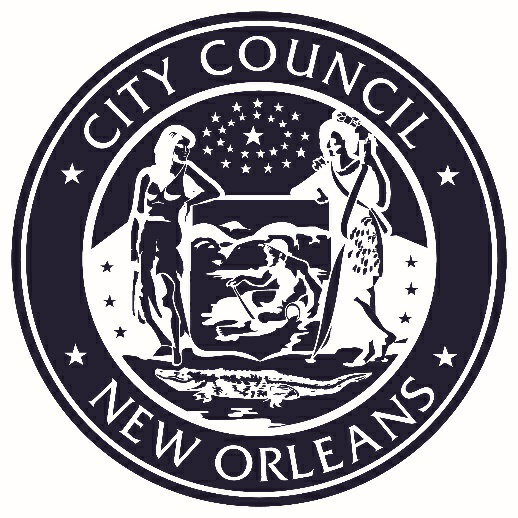 VICE PRESIDENTJP MORRELLCouncilmember-At-LargePLEASE TURN ALL CELL PHONES AND BEEPERS EITHER OFF OR ON VIBRATE DURING COUNCIL PROCEEDINGS.Class CodeNew Classification Grade/StepHiring RateC3456Utility Customer Service Manager (Exempt)90/27  $88,344Class CodeNew Classification GradeGrade/StepHiring RateFLSA StatusC1631Landscape Architect Supervisor84  84/27  $76,109  ExemptClass CodeNew ClassificationGrade/StepHiring RateC3457Automated Metering Infrastructure (AMI) Data Analyst I (Non-Exempt) I69/25  $51,144C3458Automated Metering Infrastructure (AMI) Data Analyst II (Non-Exempt)  77/23  $60,859C3459Automated Metering Infrastructure (AMI) Data Supervisor (Non-Exempt)  86/23  $76,109Class CodeNew Classification GradeGrade/StepHiring RateGrade/Step Range MaximumC0255HRIS Manager (Exempt)90  90/17  $78,02490/41$100,030Class CodeFromClass TitleFromGrade/StepAnnualTo:Grade/StepAnnualC8322Airport Operations Analyst94/21$90,56794/26$96,370Class CodeClass TitleFromPGrade/StepAnnualTo:Grade StepAnnualC4280Historic Preservation Building Inspector63/36$50,51363/38$51,783C4281Historic Preservation Building Inspector, Senior (Non-Exempt)66/36$54,42166/38$55,791C4282Historic Preservation Building Inspector, Principal (Non-Exempt) 68/36$57,19468/38$58,633Table 15-1: Permitted and Conditional UsesTable 15-1: Permitted and Conditional UsesTable 15-1: Permitted and Conditional UsesTable 15-1: Permitted and Conditional UsesTable 15-1: Permitted and Conditional UsesTable 15-1: Permitted and Conditional UsesTable 15-1: Permitted and Conditional UsesTable 15-1: Permitted and Conditional UsesTable 15-1: Permitted and Conditional UsesTable 15-1: Permitted and Conditional UsesTable 15-1: Permitted and Conditional UsesUses1DistrictsDistrictsDistrictsDistrictsDistrictsDistrictsDistrictsDistrictsDistrictsUse StandardsUses1C-1C-2C-3MU-1MU-2EC3MCMSLSUse StandardsRESIDENTIAL USERESIDENTIAL USERESIDENTIAL USERESIDENTIAL USERESIDENTIAL USERESIDENTIAL USERESIDENTIAL USERESIDENTIAL USERESIDENTIAL USERESIDENTIAL USERESIDENTIAL USE[. . .][. . .][. . .][. . .][. . .][. . .][. . .][. . .][. . .][. . .][. . .]Dwelling, Above the Ground FloorC12/PPPPP PPPP[. . .][. . .][. . .][. . .][. . .][. . .][. . .][. . .][. . .][. . .][. . .]Table 21-3: Permitted Temporary UsesTable 21-3: Permitted Temporary UsesTable 21-3: Permitted Temporary UsesTable 21-3: Permitted Temporary UsesTable 21-3: Permitted Temporary UsesPERMITTED TEMPORARY USEDISTRICTTIMEFRAMEHOURS OF OPERATIONTEMPORARY USE STANDARDS* * *ParkletsNo parklets are permitted in the Vieux Carré, defined to be bounded by and include the downtown side of Canal Street, the river side of North Rampart Street, the uptown side of Esplanade Avenue, and the Mississippi River, with the exception of existing cigar bars in VCC-2.  * * ** * ** * ** * *